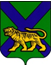 ТЕРРИТОРИАЛЬНАЯ ИЗБИРАТЕЛЬНАЯ КОМИССИЯОЛЬГИНСКОГО РАЙОНАР Е Ш Е Н И Е24.09. 2022 года                              пгт. Ольга                              № 342/7111 часов 10 минутО регистрации кандидата в депутаты Думы Ольгинского муниципального округа Приморского края  по трехмандатному избирательному округу № 3  Пивоваровой Т.И.Проверив соблюдение требований Избирательного кодекса Приморского края к представлению  кандидатом в депутаты Думы Ольгинского муниципального округа Приморского края, выдвинутого Ольгинским районным отделением политической партии «Коммунистическая партия Российской Федерации» по трехмандатному избирательному округу № 3 Пивоваровой Татьяной Ивановной, документов в территориальную избирательную комиссию Ольгинского района, а также достоверность сведений о кандидате, территориальная избирательная комиссия Ольгинского района установила следующее.Представление кандидатом в депутаты Думы Ольгинского муниципального округа по трехмандатному избирательному округу № 3 Пивоваровой Татьяной Ивановной документов в территориальную избирательную комиссию Ольгинского района, на которую решением территориальной избирательной комиссии Ольгинского района  от 23 августа 2022 года № 295/62 «О возложении полномочий окружных избирательных комиссий  трехмандатных избирательных округов с № 1 по № 5 по выборам депутатов Думы Ольгинского муниципального округа Приморского края на территориальную избирательную комиссию Ольгинского района»возложены полномочия окружной избирательной комиссии трехмандатного избирательного округа № 3 по выборам депутатов Думы Ольгинского муниципального округа Приморского края, соответствует требованиям статей 40, 42, 46 Избирательного кодекса Приморского края. С учетом изложенного, руководствуясь статьей 38 Федерального закона «Об основных гарантиях избирательных прав и права на участие в референдуме граждан Российской Федерации», статьями 29, 47 и 49 Избирательного кодекса Приморского края, территориальная избирательная комиссия Ольгинского районаРЕШИЛА:Зарегистрировать кандидата в депутаты Думы Ольгинского муниципального округа Приморского края, выдвинутого Ольгинским районным отделением политической партии «Коммунистическая партия Российской Федерации»» по трехмандатному избирательному округу № 3  Пивоварову Татьяну Ивановну.Выдать Пивоваровой Татьяне Ивановне удостоверение установленного образца.Разместить настоящее решение на официальном сайте Ольгинского района в информационно-телекоммуникационной сети «Интернет» в разделе «Территориальная избирательная комиссия».Направить настоящее решение в Избирательную комиссию Приморского края для размещения на официальном сайте в информационно-телекоммуникационной сети «Интернет».Председатель комиссии		                                            А.А.Басок Секретарь комиссии                                                                      И.В.Крипан